XX WOJEWÓDZKI KONKURS TWÓRCZOŚCILITERACKIEJ, PLASTYCZNEJ, MUZYCZNEJ, TEATRALNEJ, TANECZNEJ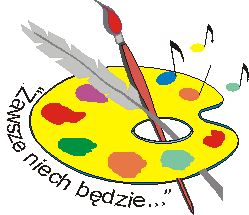                                           ONLINE           „Zawsze niech będzie…”                  POD HONOROWYM PATRONATEM                               WOJEWODY LUBELSKIEGO                      LUBELSKIEGO KURATORA OŚWIATY                         „…starajcie się, aby dziecko zawsze miało okazję do jakiegoś sukcesu”  C. FREINETOrganizatorzy:Specjalny Ośrodek Szkolno-Wychowawczy w Zamościu Stowarzyszenie na Rzecz Integracji z Dziećmi i Młodzieżą Niepełnosprawną „Wszyscy Razem” w Zamościu Cele konkursu:Propagowanie idei integracji z osobami niepełnosprawnymi poprzez różne formy twórczości dzieci, młodzieży, dorosłych oraz wspólne prezentowanie ich twórczości i osiągnięć.Przedstawianie różnymi środkami artystycznego wyrazu swoich doznań, myśli, pragnień, interpretowanie otaczającej rzeczywistości. Stwarzanie możliwości do twórczego rozwoju i osiągania sukcesów.Rozbudzanie w uczestnikach i odbiorcach dobrych emocji.Warunki uczestnictwa: Konkurs odbędzie się w pięciu formach: literackiej, plastycznej, muzycznej, teatralnej, tanecznej:Forma literacka: tekst (zapisany w formacie Word) np. opowiadanie, list, wiersz, kartka z pamiętnika (nie więcej niż 2 strony);Forma plastyczna: 1) praca indywidualna, 2) dowolna technika płaska np.: z malarstwa, rysunku, grafiki (oprócz technik z materiałami sypkimi, nietrwałymi oraz prac na sklejce, tekturach, blejtramach), 3) format A3, 4) prac nie należy oprawiać;Forma muzyczna: 1) jeden utwór w języku polskim, 2) solista, duet, zespół (do 8 osób);Forma teatralna:  1) jedna inscenizacja, 2) czas występu do 15 min., 3) obsada (do 8 osób);Forma taneczna: 1) 1 układ taneczny, 2) czas występu do 4 min., 3) solista, para, grupa (do 8 osób).Twórczość uczestników konkursu oceniana będzie w czterech grupach:I -  szkoły podstawowe (kl. 1-3);II -  szkoły podstawowe (kl. 4 -8);III -  szkoły ponadpodstawowe, placówki wychowania pozaszkolnego; IV - dzieci, młodzież, dorośli z niepełnosprawnościami. Ponadto w przypadku tej grupy należy doprecyzować, który przedział wiekowy, np.: IV(I), IV(II), IV(III).W przypadku zespołów ze składem obejmującym więcej niż jedną grupę wiekową o właściwej klasyfikacji decydować będzie przynależność większości składu osobowego do jednej 
z wymienionych grup.Formy zgłoszenia: Opis prac, zgłoszenia uczniów niepełnosprawnych, mogą zawierać dodatkowo informacje o rodzaju i stopniu niepełnosprawności.Konkurs literacki:Tekst, załączniki 1,6 (skan, zdjęcie) należy dostarczyć na adres e-mail: monikagreluk@wp.plSzczegółowe informacje: Monika Greluk, tel. 664 481 24Konkurs plastyczny:Prace opisane na odwrocie komputerowo lub literami drukowanymi: imię i nazwisko, grupa, wiek, nazwa               i adres placówki, imię i nazwisko nauczyciela/opiekuna (telefon kontaktowy) należy przesłać na adres wskazany poniżej w regulaminie. Załączniki 2,6 (skan, zdjęcie dobrej jakości) prosimy wysłać na adres              e mail:ski.bunia@wp.pl Szczegółowe informacje: Barbara Skiba, tel.698 488 595Konkurs muzyczny:Nagranie z wykonania utworu (nagranie dobrej jakości, zarejestrowane w całości, bez cięć montażowych),              1 zdjęcie wykonawcy/ów (dobrej jakości) oraz załączniki 3,6 (skan, zdjęcie) należy przesłać na adres                   e-mail: gosiamasko@wp.pl Szczegółowe informacje: Dorota Ossowska, tel. 504 280 427Konkurs teatralny:Filmowa rejestracja formy teatralnej (nagranie dobrej jakości, zarejestrowane w całości, bez cięć montażowych), 1 zdjęcie obsady (dobrej jakości) oraz załączniki 4,6 (skan, zdjęcie) należy przesłać                  na adres e-mail: irenagolebiowskasosw@gmail.com	Szczegółowe informacje: Irena Gołębiowska, tel. 505 350 554Konkurs taneczny:Nagranie układu tanecznego (nagranie dobrej jakości, zarejestrowane w całości, bez cięć montażowych),           1 zdjęcie wykonawcy/ów (dobrej jakości) oraz załączniki 5,6 (skan, zdjęcie) należy przesłać na adres  e-mail: wiolettawitkowska@op.plSzczegółowe informacje: Wioletta Witkowska, tel. 600 913 944Terminy: Prace na konkurs literacki i plastyczny oraz filmy i zdjęcia na konkurs muzyczny, teatralny, taneczny wraz z załącznikami należy przesłać do 22 kwietnia 2022 r.Wyniki konkursu zostaną podane do 20 maja 2022 r. na stronie internetowej: www.soswzamosc.internetdsl.pl i www.stowarzyszeniewszyscyrazem.pl.Jeśli sytuacja epidemiologiczna (Covid-19) ulegnie poprawie i możliwe będzie zorganizowanie uroczystego podsumowania konkursu wskazani w protokole (podkreśleni) laureaci zaprezentują swoją twórczość w części artystycznej. Prosimy o przygotowanie uczniów do występu 
i potwierdzenie ich przybycia do 14 czerwca.Podsumowanie konkursu, wystawa pokonkursowa, wręczenie nagród odbyłoby się 15 czerwca 2022 r. o godz. 10.00 w Specjalnym Ośrodku Szkolno-Wychowawczym w Zamościu. Na podsumowanie zapraszamy uczestników oraz ich nauczycieli/opiekunów.Nagrody nieodebrane podczas uroczystości podsumowania konkursu, będzie można odebrać w sekretariacie SOSW do 24 czerwca 2022 r. Po upływie tego terminu nagrody stają się własnością organizatorów.Dodatkowe informacje:Powołane przez organizatorów komisje konkursowe dokonają oceny twórczości uczestników w czterech grupach i wezmą pod uwagę wiek, wartość artystyczną, inwencję twórczą. Jury przyzna I, II, III miejsce oraz wyróżnienia. Jury zastrzega sobie prawo do niewyłonienia zwycięzców oraz przyznawania miejsc          ex aequo. Ocenę twórczości uczestników Konkursu wykluczy brak załączników, filmy złej jakości.W każdej grupie zostaną ufundowane nagrody i dyplomy dla uczestników.Zgłoszenie do konkursu jest równoznaczne z przekazaniem praw autorskich na rzecz Organizatorów,               o których mowa w art. 50 ustawy z dnia 4 lutego 1994 r. o prawie autorskimi prawach pokrewnych           (Dz. U. z 2018 poz. 1191) oraz zgodą na rozpowszechnianie wizerunku uczestnika w środkach masowego przekazu, podczas prezentacji konkursowej twórczości (wystawy, koncerty, publikacje) 
w celach popularyzatorskich zgodnie z art. 81 ust. 1 ww. ustawy, a także zgodnie z Rozporządzeniem Parlamentu Europejskiego (UE) 2016/679 z dnia 27 kwietnia w sprawie ochrony osób fizycznych 
w związku z przetwarzaniem danych osobowych i w sprawie swobodnego przepływu takich danych  oraz uchylenia dyrektywy 95/46/WE (ogólne rozporządzenie o ochronie danych).Udział w konkursie jest jednoznaczny z uznaniem niniejszego regulaminu.Specjalny Ośrodek Szkolno-Wychowawczy22 - 400 Zamość, ul. Śląska 45 Atel. (084) 639-25-25, 639-67-60Koordynacja konkursu: Ewa Kasprzyk, Małgorzata MaśkoZałącznik 1XX WOJEWÓDZKI KONKURS TWÓRCZOŚCI          LITERACKIEJ, PLASTYCZNEJ, MUZYCZNEJ, TEATRALNEJ, TANECZNEJONLINE               „Zawsze niech będzie…”KONKURS LITERACKI - karta zgłoszeniaImię nazwisko autora …………………………………………………………...............Wiek …………………………………………………………………………………….         Grupa wiekowa …………………………………………………………………………Rodzaj i stopień niepełnosprawności*…………………………………………………..Imię i nazwisko nauczyciela/ instruktora/ opiekuna, telefon kontaktowy (prywatny)………………………………………………………………….……………………...........Nazwa, adres szkoły/placówki..............................................................................................................................................................................................................................................................................................Nr telefonu, adres e-mail………………………………………………………………………………………………OŚWIADCZENIE/ ZGODA NA WYKORZYSTANIE DANYCH OSOBOWYCH I WIZERUNKUOświadczam, że zapoznałam/em się i akceptuję niniejszy regulamin oraz wyrażam zgodę na przetwarzanie moich danych osobowych w celach wynikających z organizacji Konkursu, a także rozpowszechnianie wizerunku w środkach masowego przekazu, podczas prezentacji konkursowej twórczości (wystawy, koncerty, publikacje), w celach popularyzatorskich. Przyjmuję do wiadomości, iż administratorem danych osobowych jest Specjalny Ośrodek Szkolno-Wychowawczy w Zamościu Stowarzyszenie na Rzecz Integracji z Dziećmi i Młodzieżą Niepełnosprawną „Wszyscy Razem” w Zamościu.............................................			       ..................................................................(miejscowość i data)                                                                   (czytelny podpis osoby zgłaszającej)*opcjonalnie         Załącznik 2XX WOJEWÓDZKI KONKURS TWÓRCZOŚCILITERACKIEJ, PLASTYCZNEJ, MUZYCZNEJ, TEATRALNEJ, TANECZNEJONLINE„Zawsze niech będzie…”KONKURS PLASTYCZNY - karta zgłoszeniaImię nazwisko autora …………………………………………………………...............Wiek …………………………………………………………………………………….        Grupa wiekowa …………………………………………………………………………Rodzaj i stopień niepełnosprawności* …………………………………………………Imię i nazwisko nauczyciela/ instruktora/ opiekuna, telefon kontaktowy (prywatny)………………………………………………………………………………………………Nazwa, adres szkoły/placówki................................................................................................................................................................................................................................................................................................Nr telefonu, adres e-mail................................................................................................................................................OŚWIADCZENIE/ZGODA NA WYKORZYSTANIE DANYCH OSOBOWYCH I WIZERUNKUOświadczam, że zapoznałam/em się i akceptuję niniejszy regulamin oraz wyrażam zgodę na przetwarzanie moich danych osobowych w celach wynikających z organizacji Konkursu, a także rozpowszechnianie wizerunku w środkach masowego przekazu, podczas prezentacji konkursowej twórczości (wystawy, koncerty, publikacje), w celach popularyzatorskich. Przyjmuję do wiadomości, iż administratorem danych osobowych jest Specjalny Ośrodek Szkolno-Wychowawczy w Zamościu oraz Stowarzyszenie na Rzecz Integracji z Dziećmi i Młodzieżą Niepełnosprawną „Wszyscy Razem” w Zamościu.............................................			       ..................................................................(miejscowość i data)                                                                    (czytelny podpis osoby zgłaszającej)*opcjonalnie Załącznik 3XX WOJEWÓDZKI KONKURS TWÓRCZOŚCILITERACKIEJ, PLASTYCZNEJ, MUZYCZNEJ, TEATRALNEJ, TANECZNEJONLINE„Zawsze niech będzie…”KONKURS MUZYCZNY – karta zgłoszeniaImię nazwisko solisty, wiek …………………………………………………………....Imiona nazwiska/ nazwa duetu …………………………………………………...........Nazwa zespołu – podać ilość osób (liczebność zespołu do 8 osób) …………………………………………………………………….........………………..…Grupa wiekowa…………………………………………………………………………Rodzaj i stopień niepełnosprawności* …………………………………………………Imię i nazwisko nauczyciela/ instruktora/ opiekuna, telefon kontaktowy (prywatny)…………………………………………………………….………………………………..Nazwa, adres szkoły/placówki................................................................................................................................................Nr telefonu, adres e-mail...................................................................................................UTWÓRTytuł ……………………………………………………………………………………….Autor tekstu ………………………………………………………………………………...Kompozytor ………………………………………………………………………………...OŚWIADCZENIE/ ZGODA NA WYKORZYSTANIE DANYCH OSOBOWYCH I WIZERUNKUOświadczam, że zapoznałam/em się i akceptuję niniejszy regulamin oraz wyrażam zgodę na przetwarzanie moich danych osobowych w celach wynikających z organizacji Konkursu, a także rozpowszechnianie wizerunku w środkach masowego przekazu, podczas prezentacji konkursowej twórczości (wystawy, koncerty, publikacje), w celach popularyzatorskich. Przyjmuję do wiadomości, iż administratorem danych osobowych jest Specjalny Ośrodek Szkolno-Wychowawczy w Zamościu oraz Stowarzyszenie na Rzecz Integracji z Dziećmi i Młodzieżą Niepełnosprawną „Wszyscy Razem” w Zamościu.............................................			       ..................................................................(miejscowość i data)                                                                   (czytelny podpis osoby zgłaszającej)*opcjonalnie Załącznik 4XX WOJEWÓDZKI KONKURS TWÓRCZOŚCILITERACKIEJ, PLASTYCZNEJ, MUZYCZNEJ, TEATRALNEJ, TANECZNEJONLINE „Zawsze niech będzie…”KONKURS TEATRALNY- karta zgłoszeniaTytuł przedstawienia…………………………………………………………………….Nazwa zespołu teatralnego – podać ilość osób (liczebność zespołu do 8 osób)……………………………………………………………………………………………… Grupa wiekowa………………………………………………………………………….Rodzaj i stopień niepełnosprawności* ………………………………………………….Twórcy przedstawienia:tytuł i autor oryginalnego tekstu…………………………………………………………………………………………...autor scenariusza własnego ……………………………………………………………………………………….......reżyseria ……………………………………………………………………………………...........Imię i nazwisko nauczyciela/instruktora/opiekuna, telefon kontaktowy (prywatny)………………………………………………………………………………………………Nazwa, adres szkoły/placówki………………………………………………………………………………………………Nr telefonu, adres e-mail………………………………………………………………………………………………OŚWIADCZENIE/ ZGODA NA WYKORZYSTANIE DANYCH OSOBOWYCH I WIZERUNKUOświadczam, że zapoznałam/em się i akceptuję niniejszy regulamin oraz wyrażam zgodę na przetwarzanie moich danych osobowych w celach wynikających z organizacji Konkursu, a także rozpowszechnianie wizerunku w środkach masowego przekazu, podczas prezentacji konkursowej twórczości (wystawy, koncerty, publikacje), w celach popularyzatorskich. Przyjmuję do wiadomości, iż administratorem danych osobowych jest Specjalny Ośrodek Szkolno-Wychowawczy w Zamościu oraz Stowarzyszenie na Rzecz Integracji z Dziećmi i Młodzieżą Niepełnosprawną „Wszyscy Razem” w Zamościu.............................................			       ..................................................................(miejscowość i data)                                                                 (czytelny podpis osoby zgłaszającej)*opcjonalnie Załącznik 5XX WOJEWÓDZKI KONKURS TWÓRCZOŚCILITERACKIEJ, PLASTYCZNEJ, MUZYCZNEJ, TEATRALNEJ, TANECZNEJONLINE„Zawsze niech będzie…”KONKURS TANECZNY - karta zgłoszeniaImię nazwisko solisty ……………………………………………………………….Imiona nazwiska/nazwa pary………………………………………………………...Nazwa grupy tanecznej – podać ilość osób (liczebność zespołu do 8 osób)…………………………………………………………………………………………...          Grupa wiekowa ……………………………………………………………………... Rodzaj i stopień niepełnosprawności* ……………………………………………………………………………………….Autor choreografii …………………………………………………………………Nazwa, adres szkoły/placówki...........................................................................................................................................Nr telefonu, adres e-mail…………………………………………………………………………………………...Imię i nazwisko nauczyciela/ instruktora/ opiekuna, telefon kontaktowy (prywatny)…………………………………………………………………………………………..OŚWIADCZENIE/ ZGODA NA WYKORZYSTANIE DANYCH OSOBOWYCH I WIZERUNKUOświadczam, że zapoznałam/em się i akceptuję niniejszy regulamin oraz wyrażam zgodę na przetwarzanie moich danych osobowych w celach wynikających z organizacji Konkursu, a także rozpowszechnianie wizerunku w środkach masowego przekazu, podczas prezentacji konkursowej twórczości (wystawy, koncerty, publikacje), w celach popularyzatorskich. Przyjmuję do wiadomości, iż administratorem danych osobowych jest Specjalny Ośrodek Szkolno-Wychowawczy w Zamościu oraz Stowarzyszenie na Rzecz Integracji z Dziećmi i Młodzieżą Niepełnosprawną „Wszyscy Razem” w Zamościu.............................................			       ..................................................................(miejscowość i data)                                                                   (czytelny podpis osoby zgłaszającej)*opcjonalnie Załącznik 6KLAUZULA INFORMACYJNA1. Administratorem danych osobowych uczestników/opiekunów/nauczycieli jest Specjalny Ośrodek Szkolno-Wychowawczy w Zamościu oraz Stowarzyszenie „Wszyscy Razem”; 2. Administrator danych osobowych powołał inspektora ochrony danych nadzorującego prawidłowość przetwarzania danych osobowych, z którym można skontaktować się za pośrednictw adresu e-mail: stronasosw@onet.pl; 3. Dane osobowe uczestników/opiekunów/ nauczycieli przetwarzane będą dla celu organizacji i przeprowadzenia konkursu; 4. Podstawą do przetwarzania danych osobowych jest zgoda na przetwarzanie danych osobowych; 5. Podanie danych jest dobrowolne, jednak konieczne             do realizacji celów, do jakich zostały zebrane; 6. Dane nie będą udostępniane podmiotom zewnętrznym z wyjątkiem przypadków przewidzianych przepisami prawa; 7. Dane przechowywane będą przez okres niezbędny do realizacji wyżej określonych celów; 8. Uczestnik/opiekun/nauczyciel ma prawo dostępu do treści danych oraz z zastrzeżeniem przepisów prawa: prawo ich sprostowania, usunięcia, ograniczenia przetwarzania, prawo do przenoszenia danych, prawo do wniesienia sprzeciwu, prawo do cofnięcia zgody w dowolnym momencie; 9. Uczestnik / opiekun / nauczyciel ma prawo do wniesienia skargi do Prezesa Urzędu Ochrony Danych Osobowych;10. Dane uczestników / opiekunów / nauczycieli nie będą przetwarzane w sposób zautomatyzowany i nie będą poddawane profilowaniu.KLAUZULA ZGODYWyrażam zgodę na przetwarzanie moich⃰ danych osobowych lub mojego dziecka/podopiecznego* …………………………………………………………… w celach organizacji i przeprowadzenia XX Wojewódzkiego Konkursu Twórczości „Zawsze niech będzie…” oraz udostępnienia informacji o wynikach konkursu. Przyjmuję                 do wiadomości, iż administratorem danych osobowych jest Specjalny Ośrodek Szkolno-Wychowawczy w Zamościu oraz Stowarzyszenie „Wszyscy Razem”. Posiadam wiedzę, że podanie danych jest dobrowolne, jednak konieczne              do realizacji celów, w jakim zostały zebrane.........................................................................                                  ..................................................................................          miejscowość, data                                                                 czytelny podpis uczestnika pełnoletniego/ rodzica/                                                                                                                                    opiekuna prawnegoZGODA NA WYKORZYSTANIE DANYCH OSOBOWYCH I WIZERUNKUWyrażam zgodę na nieodpłatne używanie, wykorzystanie i rozpowszechnianie moich⃰ danych osobowych i wizerunku lub mojego/dziecka/podopiecznego*…………………………………………………………… utrwalonego dowolną techniką na wszelkich nośnikach (w tym w postaci fotografii i dokumentacji filmowej) przez Organizatorów: Specjalny Ośrodek Szkolno-Wychowawczy w Zamościu oraz Stowarzyszenie na Rzecz Integracji z Dziećmi 
i Młodzieżą Niepełnosprawną „Wszyscy Razem” w Zamościu na potrzeby XX Wojewódzkiego Konkursu Twórczości „Zawsze niech będzie…” Niniejsza zgoda jest nieodpłatna, nie jest ograniczona ilościowo, czasowo ani terytorialnie. Niniejsza zgoda obejmuje wszelkie formy publikacji, w szczególności rozpowszechnianie w Internecie w tym na stronie Specjalnego Ośrodka Szkolno-Wychowawczego w Zamościu i Stowarzyszenia na Rzecz Integracji z Dziećmi i Młodzieżą Niepełnosprawną „Wszyscy Razem” w Zamościu oraz portalach społecznościowych Facebook, YouTube itp. (informujemy, że serwery serwisu Facebook znajdują się na terenie Stanów Zjednoczonych Ameryki, gdzie obowiązują inne przepisy z zakresu ochrony danych osobowych). Wizerunek nie może być użyty w formie lub publikacji obraźliwej lub naruszać w inny sposób dóbr osobistych.........................................................................                                  ..................................................................................          miejscowość, data                                                                 czytelny podpis uczestnika pełnoletniego/ rodzica/                                                                                                                                    opiekuna prawnego*niepotrzebne skreślić